Service de gardeÉcole primaire l’Éveil418 386-5541, poste 17250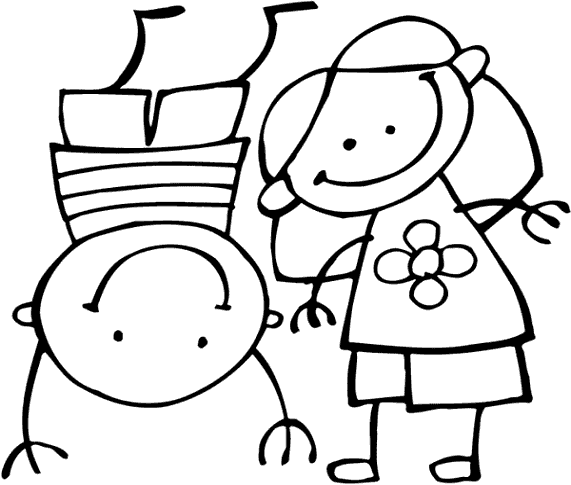 PROGRAMME d’ACTIVITÉVersion résumée2021-2022Table des matièresIntroduction	3Définition du service de garde en milieu scolaire	3Objectifs du service de garde en milieu scolaire	3Mission du service de garde	4Lien avec le projet éducatif de l’école	5Les types d’activités	6Activités vécues aux pédagogiques et à la relâche de 2020-2021	7Horaire d’une journée au service de garde	8**Noter que ce programme se vit dans un contexte normal.  La situation présente peut se poursuivre dans l’année à venir.INTRODUCTIONBienvenue au service de garde de l’école primaire l’Éveil!Le service de garde de l’école est en fonction de depuis août 1999. Il reçoit les élèves le matin avant le début des classes, le midi et la fin de journée. Il est aussi offert durant les journées pédagogiques et la semaine de relâche. Il accueille la presque totalité des élèves de l’école.  Il est composé de 3 groupes le matin, 14 groupes le midi et 7 groupes en après-midi. L’équipe de travail est composée d’une responsable/technicienne et de 18 éducatrices.DÉFINITION DU SERVICE DE GARDE EN MILIEU SCOLAIRELe service de garde en milieu scolaire complète les services éducatifs fournis par l’école. Il est principalement axé sur des activités récréatives. Dans le but d’offrir un service supplémentaire à l’école et d’assurer la continuité de sa mission éducative, la planification des activités du service de garde en milieu scolaire fait partie intégrante du projet éducatif de l’école.OBJECTIFS DU SERVICE DE GARDE EN MILIEU SCOLAIREAssurer la sécurité et le bien-être général des élèves;Participer à l’atteinte des objectifs du projet éducatif de l’école;Mettre en place des activités et des projets récréatifs aidant au développement global des élèves;Encourager le développement des habiletés sociales telles que le respect et l’esprit d’échange et de coopération;Soutenir les élèves dans leurs travaux scolaires après la classe par l’établissement d’un temps et d’un lieu de réalisation adéquats et par l’accès au matériel requis.Le service de garde constitue un milieu de vie complémentaire pour l’élève. Par la constance de la relation développée avec l’élève, souvent pendant de nombreuses années, l’équipe du service de garde est en mesure d’établir des liens privilégiés avec l’élève et ses parents.MISSION DU SERVICE DE GARDEOffrir une programmation d’activité variée, élaborée en fonction des besoins et des intérêts des enfants tout en étant en lien avec le projet éducatif de l’école. Chaque éducatrice affiche sa programmation à l’entrée du service de garde afin que les parents puissent la consulter.LIEN AVEC LE PROJET ÉDUCATIF DE L’ÉCOLE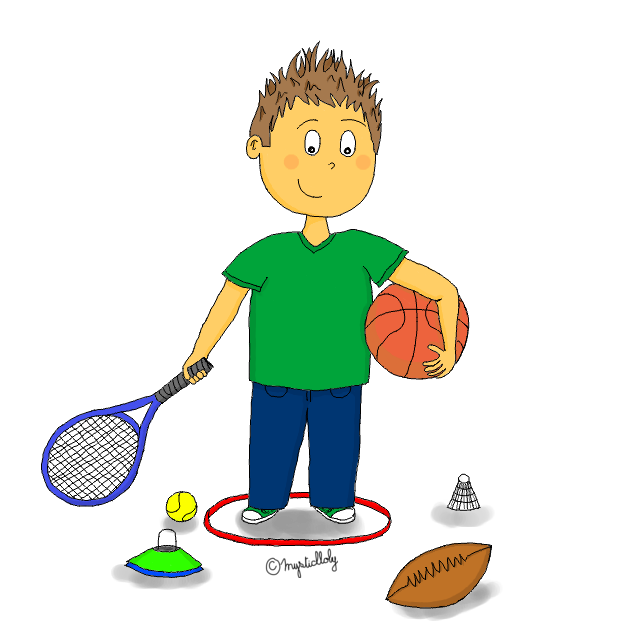 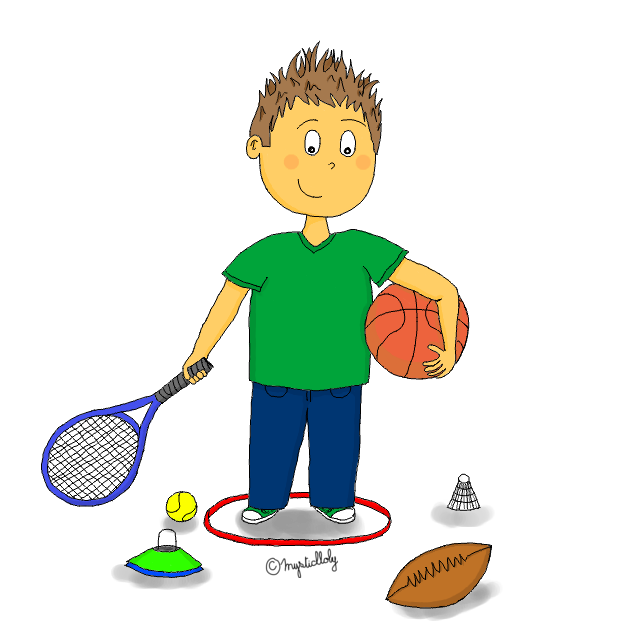 LES TYPES D’ACTIVITÉSHORAIRE TYPE D’UNE JOURNÉE AU SERVICE DE GARDEPériode du matin Ouverture du service de garde (7 h)Accueil des enfants dans la cour et prise des présences.Jeux libres Activité semi-dirigéePériode du midi : 11h00 à 12 h 15Prise des présences directement en classe11 h00 : Certains groupes mangent et d’autres sont à l’extérieur.11 h40 : Les groupes qui mangeaient à 11  h sortent et les autres entrent dans leurs classes pour manger.Fin de journée: 14h50 h à 18 h14h50 à 15 h 30  Prise de présences en classe, collation et jeux à l’extérieur	15 h 30 à 16 h 45Activité planifiée par l’éducatrice à l’extérieur ou en fonction du local qui lui est attitré en cas de pluie.16 h 45 à 18 hJeux plus libres à l’extérieur ou activité à l’intérieur en cas de pluie.Notez qu’une éducatrice sera à la porte 4 pour vous accueillir.  Elle demandera votre enfant qui ira vous rejoindre directement avec tout son matériel.En terminant, nous souhaitons à tous une merveilleuse année scolaire remplie de plaisir et d’apprentissages par le jeu.Notre priorité au service de garde, c’est le bien-être et la sécurité de vos enfants et de vous offrir par le fait même le meilleur service possible!LES BESOINS DES ENFANTSLE DÉVELOPPEMENT GLOBALSÉPARER LA VIE DE L’ÉCOLE ET LA VIE DU SERVICE DE GARDEBOUGERCHOISIR SES ACTIVITÉSCONNAÎTRE LES RÈGLES ET LES RESPECTERRELAXERAPPRENDRE ET FAIRE DES EXPÉRIENCES NOUVELLESBESOIN DE COMPLICITÉRÉALISER DES CHOSES CONCRÈTESLE BESOIN DE CHOISIR DE NE RIEN FAIRELA COMPLÉMENTARITÉ ENTRE LE VÉCU QUOTIDIEN AU SERVICE DE GARDE ET CELUI DE LA CLASSE PERMET À L’ENFANT D’EXPÉRIMENTER DIFFÉRENTS SUCCÈS ET PLAISIRS DANS SA JOURNÉE.SOCIALConscience des autres/empathieFavoriser les relations avec les pairsAFFECTIFDévelopper la confiance en soiDévelopper l’autonomieFavoriser l’expression des besoins et des sentimentsMORALConception du bien et du malAccepter les différencesIntégrer les règles et les valeursCOGNITIFDévelopper les habiletés logiquesDévelopper la créativité Développer le langageAcquérir des connaissancesCompréhension du mondePSYCHOMOTEURMotricité globale / fineLa latéralisationLa conscience du corps (schéma corporel)L’organisation temporelle et du rythme (le temps, les saisons…)L’organisation spatialeL’organisation perceptive (les sens)NOS VALEURSLa bienveillanceCette valeur est une volonté transmise en regard de la disposition affective des intervenants, des élèves et des parents afin de pourvoir au bien et au bonheur d'autrui.La persévéranceVue comme une prémisse à la réussite, persévérer c’est mettre en œuvre sa volonté, user de patience pour poursuivre une action malgré les difficultés, pour rester ferme dans une résolution, une opinion, une attitude.Le respectCette valeur est un sentiment de considération envers quelqu'un, et qui porte à le traiter avec égards particuliers et la manifestation de ces égards.  Dans notre établissement, il s’agit là d’un terme employé depuis plusieurs années sur lequel nous prenons appui pour guider nos actions, nos pratiques et nos gestes.NOTRE VISIONOffrir un départ optimal!Mettre en place davantage de ressources et de moyens pour agir tôt. Être en prévention plutôt qu’en réaction. Prendre chaque enfant là où il est pour l’amener plus loin. Voilà là, l’idée qui mène nos interventions pour la majorité de nos élèves. Nous sommes les premiers intervenants scolaires à travailler avec eux et pour eux. Nous prenons soin d’évaluer où ils en sont afin de déployer nos énergies en regard de la poursuite de leur cursus scolaire.NOTRE MISSIONCollaborer pour stimuler l’élève dans sa découverte vers le mondeImpliquer tous les intervenants scolaires auprès de l’enfant, afin d’aider à son évolution. Se sentir concerné et interpellé du développement de chaque élève dans notre école.LIEN AU SERVICE DE GARDEFaire la lecture aux enfants.Développer les habiletés sociales.Favoriser les activités à l’extérieur.Créer un lien affectif et d’attachement avec les jeunes.Favoriser le sentiment d’appartenance.Collaboration avec toutes l’équipe-école.Travailler en équipe (Éducatrices-enseignants) lors de l’entrée progressive des élèves de maternelle.Rencontre d’équipe pour savoir mieux intervenir auprès de tous les élèves.Établir une belle relation avec les parents de notre milieu.Être à l’écoute des besoins des enfants.Activités de routineActivités qui ont lieu de façon quotidienne. Exemples : Accueil, prise des présences, hygiène, dîner et collation, déplacements, départ.Activités de transitionActivités simples et courtes, souvent dirigées et regroupant tous les enfants servant de « tampon » entre deux activités importantes ou servant à agrémenter un déplacement ou un moment d’attente. Exemples : Chanson, comptine, histoire, cri de ralliement, causerie,   Activités libresActivités qui offrent la possibilité de faire un choix parmi un certain nombre d’activités, selon ce que l’enfant préfère en permettant l’utilisation de matériel varié. Exemples : Dessin, jeux de société, de construction, jeux de sable, de ballon, cordes à sauter, craies.Activités déversoirsActivités simples que les enfants peuvent faire seuls, sans aide ni supervision et qui régularise le rythme des routines. Exemples : livres, revues.Activités dirigéesActivités planifiées et organisées par l’éducatrice qui supervise directement le déroulement. Exemples : Activités culinaires, expériences scientifiques, bricolage.Activités semi-dirigéesActivités planifiées et organisées par l’éducatrice où l’enfant est libre de la réaliser à son rythme et selon sa créativité du moment. Souvent proposée sous forme d’atelier.Activités spécialesActivités qui ont lieu à des moments précis de l’année, surtout lors de journées pédagogiques. Cependant, il pourrait y avoir des changements en cours d’année.ACTIVITÉS VÉCUES AUX PÉDAGOGIQUES ET À LA RELÂCHE DE 2020-2021